Вопрос: Я устраиваюсь   на условиях внешнего совместительства в другую организацию. Обязан ли я представить трудовую книжку? Как внести в неё запись о работе по совместительству?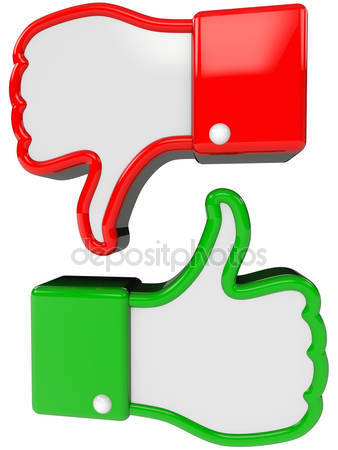 
Ответ: Перечень документов, которые необходимо предъявить при приеме на работу по совместительству, определен ст. 283 Трудового кодекса. Трудовая книжка в нем не значится.              Более того, запись о работе по совместительству в трудовой в принципе может не производиться. Она делается только по желанию самого работника.             Согласно ст. 66 Трудового кодекса сведения о работе по совместительству вносятся в трудовую книжку работника по месту его основной работы. Это может быть копия приказа о приеме на работу либо просто справка, в которой должны быть указаны реквизиты данного приказа, а в последствии – об увольнении.